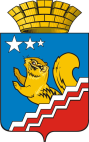 АДМИНИСТРАЦИЯ ВОЛЧАНСКОГО ГОРОДСКОГО ОКРУГАП Р О Т О К О ЛЗаседания Управляющего совета (проектного комитета) по реализации программы развития Волчанского городского округа  12.08.2019 г.	        									                  №  3Кабинет главы Волчанского городского округаПредседательствующий Управляющим советом – Вервейн А.В., глава Волчанского городского округаОтветственный секретарь – Феттер Е.В., начальник экономического отдела администрации Волчанского городского округаПрисутствовали:Пермяков А.Ю., председатель Волчанской городской Думы;Смурыгина О.А., директор Фонда «Волчанский Фонд поддержки малого предпринимательства»;Докукин В.А., директор МКУ «Управление городского хозяйства»;Джавадов Р.А., директор ООО «Сосьва-Лес»;Клементьева Ю.П., начальник отдела ЖКХ, строительства и архитектуры администрации ВГО;Сандуляк Н.М., и.о. председателя Комитета по управлению имуществом ВГО.Повестка:О реализации программы комплексного развития моногорода Волчанск за 1 полугодие 2019 года.(докладчики: Вервейн А.В.; Феттер Е.В.)На 01.08.2019 года создано 188 рабочих мест нарастающим итогом с 2016 года, за 2019 год создано – 27 новых рабочих мест. Все рабочие места созданы в сфере малого и среднего предпринимательства, в том числе: 24 места – ООО «Сосьва-Лес» (новый инвестиционный проект в сфере лесного хозяйства); 3 человека организовали ИП. Временных рабочих мест создано: 476 рабочих мест нарастающим итогом с 2016 года, в том числе 103 рабочих мест на 01.08.2019 года, в том числе:- организация общественных работ для безработных граждан и граждан, ищущих работу – 7 мест;- организация временного трудоустройства безработных граждан, испытывающих трудности в поиске работы – 4 места;- организация временного трудоустройства несовершеннолетних граждан в возрасте от 14 до 18 лет – 92 места.Объем привлеченных инвестиций нарастающим итогом – 772,077 млн. рублей, в том числе инвестиции за 1 квартал 2019 года – 15,522 млн. рублей. В 1 полугодии продолжены работы по благоустройству Комсомольского парка (III этап), ведется строительство 43-квартирного жилого дома для переселения из ветхого и аварийного жилого фонда и детей, оставшихся без попечения родителей. Продолжаются работы по капитальному ремонту автомобильных дорог: М. Горького, Садовая. Ведется строительство станции биологической очистки хозяйственно-сточных бытовых сточных вод. Ведется подготовка участка под строительство общеобразовательного учреждения в южной части города.Задачи на 2019 год:Продолжение оформления участков под полигон ТБО и городское кладбище.Разработка ПСД на строительство общеобразовательного учреждения.Завершение строительства 43-квартирного жилого дома для переселения из ветхого и аварийного жилого фонда и детей, оставшихся без попечения родителей.Строительство станции биологической очистки хозяйственно-сточных бытовых сточных вод.Проведение капитального ремонта автомобильных дорог ул. Садовая и М. Горького. Текущий ремонт улиц Социалистическая, Мичурина, Угольная, Кооперативная, Молодежная.Строительство пищеблока в МОЗЛ «Республика ГРИН».Разработка ПСД по реконструкции заброшенного здания профилактория под многоквартирный жилой дом.Подготовка к благоустройству дворовой территории квартала 8.Проведение 3 этапа благоустройства городского парка.Решили:Информацию принять к сведению. Продолжить реализацию программы с соблюдением контрольных точек.Голосовали «За» единогласно.Председательствующий							              А.В. ВервейнСекретарь							   	                          Е.В. Феттер